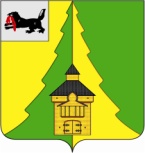 Российская ФедерацияИркутская областьНижнеилимский муниципальный районАДМИНИСТРАЦИЯПОСТАНОВЛЕНИЕОт _23.12.2016г._2016 г. № _1131_г. Железногорск-Илимский«Об утверждении плана по реализации мер, направленных на совершенствование
деятельности по оказанию помощи детям
и подросткам в случаях жестокого обращения
с ними  в Нижнеилимском районе на 2017 -2018 годы»В целях реализации важнейших положений Стратегии действий в интересах детей на 2013-2017 годы в Нижнеилимском районе, руководствуясь распоряжением заместителя Председателя Правительства Иркутской области от 27.04.2016 г. № 16-рзп «Об утверждении плана по реализации мер, направленных на совершенствование деятельности по оказанию помощи детям и подростков в случаях жестокого обращения с ними в Иркутской области на 2016 – 2018 годы», в соответствии со ст. 47 Устава муниципального района «Нижнеилимский район», администрация Нижнеилимского муниципального районаПОСТАНОВЛЯЕТ:1. Утвердить  прилагаемый план по реализации мер, направленных на совершенствование деятельности по оказанию помощи детям и подросткам в случаях жестокого обращения с ними в Нижнеилимском районе на 2017– 2018 годы (далее – План).2. Членам межведомственной муниципальной группы ежегодно не позднее 05 июля и 10 января предоставлять в отдел организационной работы и социальной политики отчет  об исполнении Плана.3. Муниципальному координатору межведомственного взаимодействия по Нижнеилимскому району (Сорокиной А.Ю.)  ежегодно не позднее 10 июля и 20 января формировать сводный отчет об исполнении Плана.4. Опубликовать данное постановление в периодическом печатном издании «Вестник Думы и администрации Нижнеилимского муниципального района» и разместить на официальном сайте МО «Нижнеилимский район».5. Контроль за исполнением настоящего постановления возложить на заместителя мэра района по социальной политике Т.К.Пирогову. И.о. мэра района                                                        В.В.ЦвейгартРассылка:  в дело - 2, членам ММГ, ОКСДМ, ОМВД по Нижнеилимскому району,  ОГКУ «УСЗН по Нижнеилимскому району», главам поселений района, Ступиной И.Г.
Е.В.Дубро
30206                                                                                                                                                                               Приложение
                                                                                                                                                                               к постановлению администрации
                                                                                                                                                                               Нижнеилимского муниципального района
                                                                                                                                                                               от_23.12_____ 2016 г. № __1131______ПЛАН по реализации мер в Нижнеилимском районе, направленных на совершенствование деятельности по оказанию
помощи детям и подросткам в случаях жестокого обращения с ними на 2017 – 2018 годыЗаместитель мэра района                                                                                                            Т.К.Пирогова№Наименование мероприятийСрок исполненияОтветственные исполнителиI Совершенствование механизмов межведомственной координации в сфере профилактики семейного неблагополучия, социального сиротства, жестокого обращения с детьми и подростками и оказания помощи детям и подросткам, подвергшимся жестокому обращению, в том числе его правовое обеспечениеI Совершенствование механизмов межведомственной координации в сфере профилактики семейного неблагополучия, социального сиротства, жестокого обращения с детьми и подростками и оказания помощи детям и подросткам, подвергшимся жестокому обращению, в том числе его правовое обеспечениеI Совершенствование механизмов межведомственной координации в сфере профилактики семейного неблагополучия, социального сиротства, жестокого обращения с детьми и подростками и оказания помощи детям и подросткам, подвергшимся жестокому обращению, в том числе его правовое обеспечениеI Совершенствование механизмов межведомственной координации в сфере профилактики семейного неблагополучия, социального сиротства, жестокого обращения с детьми и подростками и оказания помощи детям и подросткам, подвергшимся жестокому обращению, в том числе его правовое обеспечение1.Заседание Межведомственного  совета по профилактике социального сиротства и межведомственной муниципальной группы по противодействию жестокому обращению и насилию в отношении несовершеннолетних в Нижнеилимском районе2 раза в годЧлены межведомственной муниципальной группы (далее – ММГ), члены Межведомственного совета по профилактике  социального сиротства2.Применение алгоритма совместной деятельности специалистов системы образования и социального обеспечения по проблемам семейного неблагополучия, социального сиротства, суицидального поведения среди несовершеннолетних, жестокого обращения с детьми и подростками и оказания помощи детям  и подросткам, подвергшимся жестокому обращению, определение траектории взаимодействия2017-2018 годыДепартамент образования администрации Нижнеилимского района     (далее – ДО), образовательные организации, ОГБУЗ «Железногорская районная больница» (далее – «ЖРБ») (по согласованию), ОГКУ «УСЗН по Нижнеилимскому району (далее - «УСЗН») (по согласованию), ОГКУ СО «Центр социальной помощи семье и детям Нижнеилимского района» (далее - «ЦСПСиД») (по согласованию), отдел опеки и попечительства  граждан по Нижнеилимскому району (по согласованию)3. Реализация на территории Нижнеилимского района Порядка межведомственного взаимодействия по профилактике правонарушений несовершеннолетних по организации индивидуальной профилактической работы в отношении семей и (или) несовершеннолетних, находящихся в социально опасном положении, утвержденного постановлением комиссии по делам несовершеннолетних и защите их прав по Нижнеилимскому району от 20.01. 2016 г. № 1.2017 – 2018 годы.КДН и ЗП администрации Нижнеилимского муниципального района (далее - КДН и ЗП), субъекты системы профилактики (по согласованию)4. Проведение межведомственных сверок учетных данных органов и учреждений системы профилактики несовершеннолетних, находящихся в социально опасном положенииЕжеквар-тально 2017-2018 годыКДН и ЗП, «ЦСПСиД»  (по согласованию), отдел опеки и попечительства граждан по Нижнеилимскому району (по согласованию), ОМВД России по Нижнеилимскому району (далее -  ОМВД по Нижнеилимскому  району)  (по согласованию)II . Внедрение и развитие инновационных форм профилактической работы с семьями и детьми по предотвращению жестокого обращения с ребенкомII . Внедрение и развитие инновационных форм профилактической работы с семьями и детьми по предотвращению жестокого обращения с ребенкомII . Внедрение и развитие инновационных форм профилактической работы с семьями и детьми по предотвращению жестокого обращения с ребенкомII . Внедрение и развитие инновационных форм профилактической работы с семьями и детьми по предотвращению жестокого обращения с ребенком1.Организация и проведение:-  акция «Синяя ленточка»- акция в стиле fiash-mob ко Дню защиты детей «Мы против насилия над детьми».Ежегодно мартк 1 июня«ЦСПСиД», ДО, образовательные организации, ОКСДМ администрации района (далее - ОКСДМ), учреждения культуры, главы городских и сельских поселений2.Организация и проведение районного Форума приемных родителейОрганизация и проведение родительского ринга «100 вопросов» для кандидатов в приёмные родители, а также «молодых» приёмных родителей.Февраль - мартв сроки проведения  районного ФорумаАдминистрация Нижнеилимского муниципального района,  отдел опеки и попечительства  граждан по Нижнеилимскому району (по согласованию), главы городских и сельских поселений3.Мониторинг выявленных фактов жестокого обращения с детьми, включение несовершеннолетних в преступную и антиобщественную деятельность, пресечение таких фактов в рамках действующего законодательствапостоянно КДНиЗП,  ОМВД  по Нижнеилимскому району (по согласованию)4.Проведение межведомственных проверок по фактам насилия и жестокого обращения в отношении несовершеннолетних, в том числе детей-сирот и детей, оставшихся без попечения родителей, поступившим на телефоны доверия субъектов системы профилактики.Оказание экстренной помощи несовершеннолетним, пострадавшим от жестокого обращения.Обеспечение комплекса мер по их реабилитации.постоянноЧлены межведомственной группы (ММГ)5.Проведение мониторинговых мероприятий в жилом секторе, обеспечение внеплановых проверок замещающих семей, где ранее допущены нарушения прав и законных интересов несо-вершеннолетних. Принятие к лицам, совершившим правонару-шения и преступления в отношении несовершеннолетних, мер, предусмотренных законодательством Российской ФедерациипостоянноКДН и ЗП, ОМВД  по Нижнеилимскому району (по согласованию), отдел опеки и попечительства граждан по Нижнеилимскому району (по согласованию)6.Проведение мероприятий в жилом секторе по профилактике  семейного неблагополучия (жестокого обращения с несовершеннолетними), детской и младенческой смертности. Сопровождение таких семей по восстановлению детско-родительских отношений.постоянноКДНиЗП, ОМВД по Нижнеилимскому району            (по согласованию), «ЦСПСиД» (по согласованию), отдел опеки и попечительства  граждан по Нижнеилимскому району (по согласованию), «ЖРБ» (по согласованию)7.Проведение профилактических мероприятий «Семья», «Лето», «Безнадзорник», «Алкоголь на контроль», «Каждого ребенка за парту», «День правовой помощи» и других, направленных на профилактику социального сиротства, жестокого обращения с детьми. Формирование законопослушного поведения несовершеннолетних и родительской общественности.ежегодноКДН и ЗП, ДО, главы городских и сельских поселений, ОМВД по Нижнеилимскому району (по согласованию), «ЖРБ» (по согласованию)8.Участие в проведении областной информационной акции «Твори добро от всей души», посвященной Всемирному Дню прав ребёнкаIV квартал 2017-2018г.ДО, ОКСДМ, пресс-служба администрации района, «ЦСПСиД» (по согласованию), ОГКУ СО «Центр помо-щи детям, оставшимся без попечения родителей, Нижне-илимского района» (далее -  «ЦПДоБПР») (по согласо-ванию)   III .Методическое обеспечение работы специалистов в сфере профилактики   жестокого обращения с детьми и реабилитации детей, подвергшихся жестокому обращению   III .Методическое обеспечение работы специалистов в сфере профилактики   жестокого обращения с детьми и реабилитации детей, подвергшихся жестокому обращению   III .Методическое обеспечение работы специалистов в сфере профилактики   жестокого обращения с детьми и реабилитации детей, подвергшихся жестокому обращению   III .Методическое обеспечение работы специалистов в сфере профилактики   жестокого обращения с детьми и реабилитации детей, подвергшихся жестокому обращению1.Участие  в областном учебно-методическом семинаре для ответственных секретарей и инспекторов районных комиссий по делам несовершеннолетних и защите их правежегодноКДНиЗП2.Участие в тематических практико-ориентированных семинарах для ответственных лиц департамента образования админи-страции района, руководителей образовательных организаций,  учреждений социального обслуживания, а также педагогов-психологов, социальных педагогов и социальных работников по профилактике жестокого обращения с несовершеннолетними, социального сиротства. 
2017-2018г.г.ДО, образовательные организации, «ЦСПСиД» (по согласованию); «ЦПДоБПР» (по согласованию), члены ММГ3.Участие в областном семинаре для членов муниципальной межведомственной группы на тему:«Оказание комплексной помощи детям, пострадавшим от жестокого обращения и их семьям»Октябрь 2017г.ДО, образовательные организации, члены ММГ4.Участие в семинарах, курсах повышения квалификации для ответственных лиц департамента образования, руководителей образовательных организаций, учреждений социального обслу-живания, а также педагогов-психологов, социальных педагогов и социальных работников по профилактике жестокого обращения с несовершеннолетними, социального сиротстваЕжегодно
2017-2018г.г.ДО, образовательные организации, «ЦСПСиД» (по согласованию), «ЦПДоБПР» (по согласованию), «ЖРБ» (по согласованию)    IV. Информационное обеспечение противодействия жестокому обращению с детьми, укрепления семейных ценностей, формирования активной гражданской позиции населения в отношении прав детей   IV. Информационное обеспечение противодействия жестокому обращению с детьми, укрепления семейных ценностей, формирования активной гражданской позиции населения в отношении прав детей   IV. Информационное обеспечение противодействия жестокому обращению с детьми, укрепления семейных ценностей, формирования активной гражданской позиции населения в отношении прав детей   IV. Информационное обеспечение противодействия жестокому обращению с детьми, укрепления семейных ценностей, формирования активной гражданской позиции населения в отношении прав детей1.Информирование опекунов (попечителей), приёмных родителей во время проверок условий жизни несовершеннолетних подопечных об уголовной ответственности, а также о правовых последствиях жестокого обращения с несовершеннолетними подопечнымипостоянноОтдел опеки и попечительства граждан по Нижнеилимскому району (по согласованию), «ЦСПСиД» (по согласованию)2.Предоставление замещающим родителям информационных буклетов, памяток по вопросам жестокого обращения с несовершеннолетними подопечными во время проведения районного Форума приёмных родителейежегодноОтдел опеки и попечительства граждан по Нижнеилимскому району (по согласованию)3.Оказание содействия родителям (законным представителям) несовершеннолетних по вовлечению детей во внеурочную деятельность и получение дополнительного образования.постоянноДО, образовательные организации4.Проведение родительских собраний в образовательных организациях с приглашением специалистов (юристов, психологов, специалистов подразделений ОДН, КДН и ЗП администрации района) в целях повышения правовой и психолого-педагогической культуры родителей (законных представителей) несовершеннолетних, недопустимости жестокого обращения с детьмиНе реже 2-х раз в годДО, образовательные организации, отдел опеки и попечительства граждан по Нижнеилимскому району (по согласованию)5.Проведение мероприятий, посвященных Международному дню детского телефона доверия, в том числе проведение информационной кампании, приуроченной ко Дню детского телефона доверияЕжегодно апрель-майСубъекты системы профилактики, главы городских и сельских поселений6.Ведение мониторинга несовершеннолетних, пострадавших от жестокого обращения, либо находящихся в социально опасном положении в связи с высоким риском жестокого обращения, с постоянным анализом всех выявленных случаев жестокого обращения с несовершеннолетнимипостоянноКДН и ЗП, «ЖРБ» (по согласованию), «ЦСПСиД» (по согласованию), члены ММГ7.Размещение на официальных сайтах администраций поселений, департамента образования администрации района телефонов доверия служб в круглосуточном режиме, осуществляющих деятельность по оказанию экстренной медицинской, психоло-гической, педагогической, юридической и социальной помощи детям и подросткам, пострадавшим от жестокого обращенияпостоянноАдминистрация района, главы городских и сельских поселений, ДО, образовательные организации8.Организация консультативной и психолого-педагогической помощи по коррекции детско-родительских отношений семьям «группы риска», состоящим на учетах разного уровня и применяющим к детям жестокое обращениепостоянно «ЦСПСиД» (по согласованию), «ЖРБ» (по согласованию)9.Организация и проведение в общеобразовательных организациях для родителей (законных представителей) тематических родительских собраний по профилактике   насилия и жестокого обращения по отношению к детям (родительские собрания, лектории, тренинги, викторины)в течение годаДО, образовательные организации10.Обеспечение образовательных организаций информационно-справочной продукцией о местах получения правовой, психологической, иной адресной помощи детям-жертвам насилия, действиях при возникновении чрезвычайных ситуаций (совместно с МЧС России по Нижнеилимскому району).Размещение продукции на информационных стендах организаций.ежегодноДО, образовательные организации, главы городских и сельских поселений, ОМВД по Нижнеилимскому району (по согласованию), «ЦСПСиД» (по согласованию), «ЖРБ» (по согласованию)Мониторинг показателей оценки деятельности организаций, оказывающих помощь подросткам, подвергшимся жестокому обращениюМониторинг показателей оценки деятельности организаций, оказывающих помощь подросткам, подвергшимся жестокому обращениюМониторинг показателей оценки деятельности организаций, оказывающих помощь подросткам, подвергшимся жестокому обращениюМониторинг показателей оценки деятельности организаций, оказывающих помощь подросткам, подвергшимся жестокому обращению1.Ведение мониторинга  детской и младенческой смертностипостоянно«ЖРБ» (по согласованию)2.Мониторинг показателей и критериев эффективности деятель-ности  образовательных организаций, учреждений социального обслуживания по профилактике  семейного неблагополучия, социального сиротства, жестокого обращения с детьми и подростками и оказания помощи детям и подросткам, подвергшимся жестокому обращению2017-2018г.г.Администрация района, КДН и ЗП, ДО, образовательные организации, «ЦСПСиД» (по согласованию), «ЖРБ» (по согласованию)